проект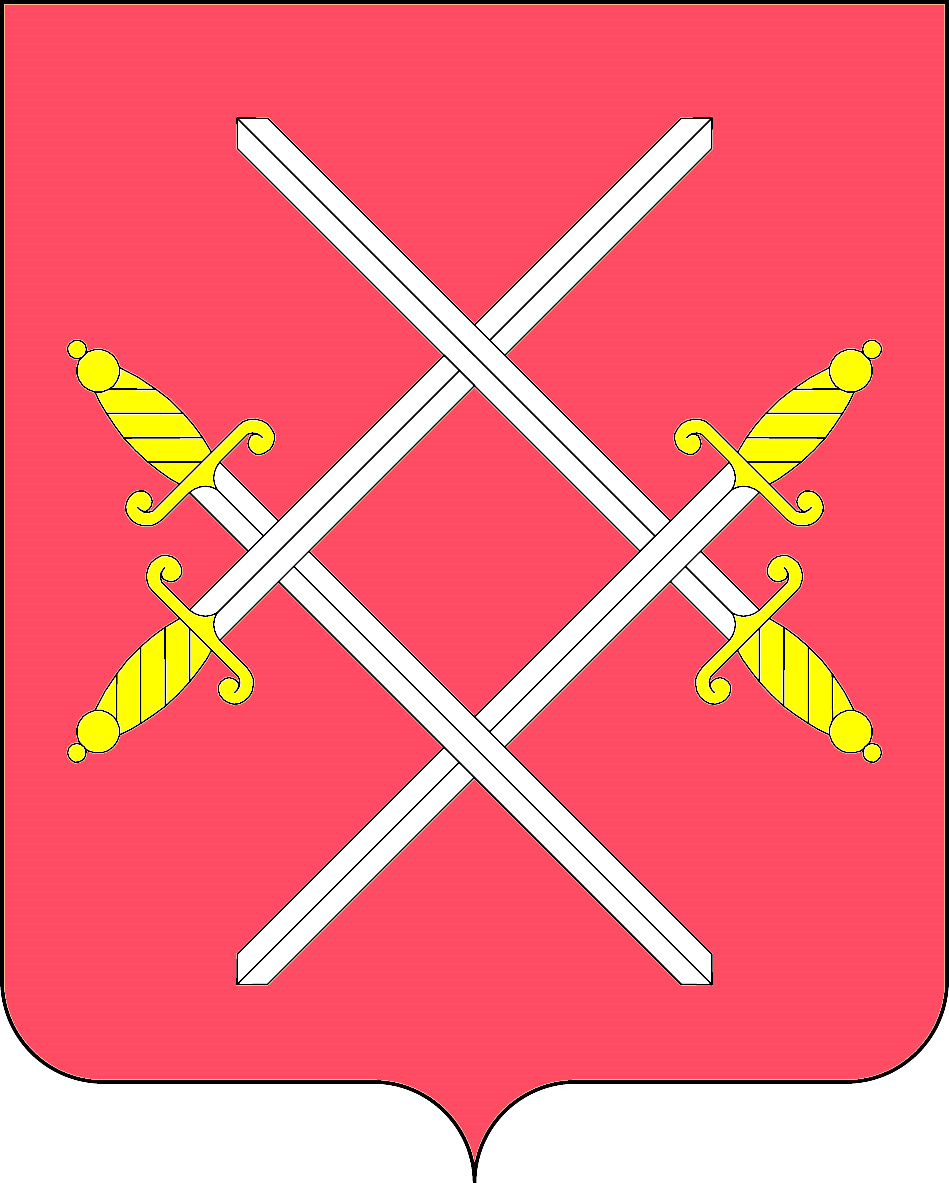 АДМИНИСТРАЦИЯ РУЗСКОГО ГОРОДСКОГО ОКРУГАМОСКОВСКОЙ ОБЛАСТИПОСТАНОВЛЕНИЕ от                № О проведении открытого аукциона на право размещения нестационарных торговых объектов на территории Рузского городского округа Московской областиВ соответствии с Гражданским кодексом Российской Федерации, Федеральным законом от 06.10.2003 № 131-ФЗ «Об общих принципах организации местного самоуправления в Российской Федерации», Федеральным законом от 28.12.2009 № 381-ФЗ «Об основах государственного регулирования торговой деятельности в Российской Федерации», Федеральным законом от 26.07.2006 № 135-ФЗ «О защите конкуренции», Порядком разработки и утверждения схем размещения нестационарных торговых объектов на территории Рузского городского округа Московской области, утвержденным постановлением Администрации Рузского городского округа от 04.12.2020 №3906, Схемой размещения нестационарных торговых объектов на территории Рузского городского округа Московской области на 2018-2030гг., утвержденной постановлением Администрации Рузского городского округа от 02.08.2023            № 4499, руководствуясь Уставом Рузского городского округа, Администрация Рузского городского округа постановляет: Провести 14.09.2023 открытый аукцион на право размещения нестационарных торговых объектов на территории Рузского городского округа Московской области. Утвердить аукционную документацию о проведении открытого аукциона на право размещения нестационарных торговых объектов на территории Рузского городского округа Московской области (прилагается).	3. Опубликовать настоящее постановление в официальном периодическом печатном издании, распространяемом в Рузском городском округе и разместить на официальном сайте Рузского городского округа в сети «Интернет».        4.  Контроль за исполнением настоящего постановления возложить на Первого заместителя Главы Администрации Рузского городского округа Пархоменко В.Ю.Глава городского округа                                                                   Н.Н. ПархоменкоПриложение                                                        к постановлению АдминистрацииРузского городского округаМосковской области                                                                                                       от                №            Аукционная документация на проведение открытого аукциона на право заключения договоров на размещение нестационарных торговых объектов на территории Рузского городского округа Московской областиИзвещение о проведении открытого аукциона на право размещения нестационарного торгового объекта      Наименование аукциона: открытый аукцион на право заключения договоров на размещение нестационарных торговых объектов на территории Рузского городского округа Московской области (лоты №1-2).      Организатор аукциона: Администрация Рузского городского округа Московской области (далее Администрация).Адрес организатора: Московская область, Рузский городской округ, г. Руза,               ул. Солнцева, д. 11.Почтовый адрес: 143103, Московская область, Рузский городской округ, г. Руза,              ул. Солнцева, д. 11.Адрес электронной почты: opirmr@mail.ru.Телефон: 8-(496) 272-41-31.Контактное лицо: 	Заместитель начальника отдела развития потребительского рынка и сферы услуг: Филюшкина Марина Александровна.Аукционная документация и проект договора размещаются на официальном сайте Рузского городского округа Московской области (https://ruzaregion.ru).Срок, место и порядок предоставления документации об аукционе: заявитель вправе в письменной форме обратиться к организатору аукциона с просьбой о предоставлении документации об аукционе в течение срока приема заявок. Аукционная документация предоставляется заявителю организатором аукциона не позднее дня следующего за днем его обращения.      Предмет аукциона: Право заключения договоров на размещение нестационарных торговых объектов на территории Рузского городского округа Московской области (лоты №1-2) в соответствии с таблицей лотов (приложение к извещению).      Осмотр места размещения НТО осуществляется ежедневно (кроме выходных и праздничных дней) с даты размещения извещения о проведении аукциона на официальном сайте Рузского городского округа Московской области и заканчивается за два рабочих дня до даты окончания срока подачи заявок на участие в аукционе. Время осмотра места размещения НТО: по согласованию с организатором.      Критерий определения победителя: наиболее высокая предложенная цена за право размещения нестационарного торгового объекта.     Срок заключения договора на размещение нестационарного торгового объекта: не менее 10 рабочих дней, но не более 15 рабочих дней, со дня размещения информации о результатах аукциона на официальном сайте Рузского городского округа Московской области (http://ruzaregion.ru) протокола аукциона, либо протокола рассмотрения заявок на участие в аукционе в случае, если аукцион признан несостоявшимся по причине подачи единственной заявки на участие в аукционе либо признания участником аукциона только одного заявителя.      Порядок и сроки внесения итоговой цены предмета аукциона: в соответствии с проектом договора.    «Шаг аукциона» составляет 5 % от начальной цены аукциона.    Сведения о месте, дате, времени и порядке проведения аукциона: 14 сентября 2023 года, в 10 час. 00 мин. по московскому времени (регистрация участников начинается в 09 час 30 мин., завершается в 09 час. 55 мин. по московскому времени) по адресу: Московская область, Рузский городской округ,      г. Руза, ул. Солнцева, д. 11, зал заседаний на третьем этаже, кабинет № 304.Порядок проведения аукциона входит в состав аукционной документации.    Заявка на участие в аукционе:10.1. Форма заявки: приложение №1 к аукционной документации.10.2. Порядок приема конверта с заявкой: в соответствии с частью II аукционной документации.10.3. Начало приема заявок: - с 01 августа 2023 года в 12 часов 00 минут по московскому времени по адресу: Московская область, Рузский городской округ, г. Руза, ул. Солнцева, д. 11,                           кабинет № 411;-с понедельника по пятницу с 9:00 часов до 16:45 часов по московскому времени с перерывом на обед с 13:00 часов до 14:00 часов.10.4. Окончание приема заявок:- 11 сентября 2023 года в 11 часов 30 минут по московскому времени. 10.5. Начало вскрытия конвертов и рассмотрения заявок:- 13 сентября 2023 года в 12 часов 00 минут по московскому времени по адресу: Московская область, Рузский городской округ, г. Руза, ул. Солнцева, д. 11, зал заседаний на третьем этаже, кабинет № 304.10.6. Окончание вскрытия конвертов и рассмотрения заявок: не более десяти рабочих дней с даты окончания срока подачи заявок..   Размер задатка для участия в аукционе определен в размере 10% от начальной цены аукциона. .   Порядок внесения и возврата задатка: в соответствии с частью II аукционной документации..   Реквизиты для перечисления задатка: Претендент вносит задаток на единый казначейский счет Администрации Рузского городского округа Московской области по следующим реквизитам: Получатель: Администрация Рузского городского округа, Единый казначейский счет: 40102810845370000004 ГУ БАНКА РОССИИ ПО ЦФО//УФК ПО МОСКОВСКОЙ ОБЛАСТИ, г. МоскваБИК 004525987, КБК 01811109080040001120Казначейский счет: 03100643000000014800 ИНН 5075003287 КПП 507501001Назначение платежа: «Задаток на участие в открытом аукционе на право заключения договоров на размещение нестационарных торговых объектов на территории Рузского городского округа Московской области лот №___, внесенный ____________ (наименование участника)».    Платежные документы, в которых указано иное назначение платежа, не будут считаться документами, подтверждающими внесение задатка на участие в аукционе.Таблица лотов открытого аукционаЧасть II. Общая1. Размещение нестационарного торгового объектаНестационарный торговый объект должен обязательно соответствовать требованиям к архитектурно-дизайнерским решениям внешнего вида нестационарных торговых объектов, расположенных на территории Рузского городского округа Московской области, утвержденным постановлением Главы Рузского городского округа от 20.04.2018 № 1433.2. Критерий определения победителя аукциона2.1. Критерием определения победителя аукциона является наиболее высокая цена за право размещения нестационарного торгового объекта, предложенная участником аукциона.3. Условия участия в аукционе и порядок подачи заявок3.1. Для участия в аукционе заявитель представляет организатору аукциона (лично или через своего представителя) в установленный в извещении о проведении аукциона срок запечатанный конверт с заявкой по форме, утвержденной организатором аукциона (приложение 1 к аукционной документации), и приложенными к ней документами по перечню:а) копия документа, удостоверяющего личность (паспорта); б) документ, подтверждающий внесение задатка; в) копию свидетельства о присвоении ИНН;г) выписку из единого государственного реестра юридических лиц (или нотариально заверенную копию такой выписки) - для юридических лиц, выписку из единого государственного реестра индивидуальных предпринимателей (или нотариально заверенную копию такой выписки) – для индивидуальных предпринимателей, выданную не ранее 1 месяца до даты размещения на официальном сайте Рузского городского округа Московской области извещения о проведении аукциона;д) документ, подтверждающий полномочия лица на осуществление действий от имени заявителя - юридического лица (копия решения о назначении или об избрании либо приказа о назначении физического лица на должность, в соответствии с которым такое физическое лицо обладает правом действовать от имени заявителя без доверенности (далее - руководитель), доверенность на осуществление действий от имени заявителя, заверенную печатью заявителя и подписанную руководителем заявителя (для юридических лиц), либо нотариально заверенную копию такой доверенности, в случае если от имени заявителя действует иное лицо;Один заявитель имеет право подать только одну заявку на участие в аукционе по каждому лоту. Если заявитель намерен участвовать в аукционе по нескольким лотам, он подает на каждый лот отдельную заявку, при этом допускается предоставление оригинала (нотариально заверенной копии) выписки из единого государственного реестра юридических лиц или единого государственного реестра индивидуальных предпринимателей по одному из лотов, по остальным лотам предоставляется копия выписки, заверенная секретарем аукционной комиссии.В случае установления факта подачи одним заявителем двух и более заявок на участие в аукционе в отношении одного и того же лота при условии, что поданные ранее заявки таким заявителем не отозваны, все заявки на участие в аукционе такого заявителя, поданные в отношении данного лота, не рассматриваются и возвращаются заявителю. Заявка с прилагаемыми к ней документами подается в запечатанном конверте. Конверт должен содержать заявку, опись всех приложенных к заявке документов и сами документы, необходимые для участия в аукционе. Все листы, вложенные в конверт, включая заявку и опись документов, должны быть прошиты, пронумерованы и скреплены печатью (приложение 2 к аукционной документации).При подаче заявки физическое лицо предъявляет документ, удостоверяющий личность. В случае подачи заявки представителем заявителя предъявляется доверенность.Конверт с заявкой и прилагаемыми к ней документами регистрируется организатором аукциона в журнале регистрации подачи заявок в день поступления.На основании результатов вскрытия конвертов и рассмотрения заявок на участие в аукционе аукционной комиссией принимается решение о допуске к участию в аукционе заявителя и о признании заявителя участником аукциона или об отказе в допуске такого заявителя к участию в аукционе, которое оформляется протоколом рассмотрения заявок на участие в аукционе, в срок, указанный в извещении о проведении аукциона.Протокол ведется аукционной комиссией и подписывается всеми присутствующими на заседании членами аукционной комиссии в день окончания вскрытия конвертов и рассмотрения заявок. Протокол должен содержать сведения о заявителях, решение о допуске заявителя к участию в аукционе и признании его участником аукциона или об отказе в допуске к участию в аукционе с обоснованием такого решения. Организатор аукциона в день окончания вскрытия конвертов и рассмотрения заявок на участие в аукционе извещает всех заявителей о принятых аукционной комиссией решениях путем размещения указанного протокола на официальном сайте Рузского городского округа Московской области http:// ruzaregion.ru /.В случае, если по окончании срока подачи заявок на участие в аукционе подана только одна заявка, по каждому из представленных лотов, или не подано ни одной заявки, в указанный протокол вносится информация о признании аукциона несостоявшимся.В случае если документацией об аукционе предусмотрено два и более лота, решение о признании аукциона несостоявшимся принимается в отношении каждого лота отдельно.3.2. Заявка, поступившая по истечении срока ее приема, возвращается в день ее поступления заявителю или его уполномоченному представителю под расписку с отметкой об отказе в принятии документов с указанием причины отказа.3.3. Для участия в аукционе заявитель вносит задаток на указанный в извещении о проведении аукциона счет организатора аукциона. 3.4. Заявитель имеет право отозвать принятую организатором аукциона заявку в любое время до установленных даты и времени начала вскрытия конвертов и рассмотрения заявок на участие в аукционе, уведомив об этом (в письменной форме) организатора аукциона. Организатор аукциона обязан возвратить внесенный задаток заявителю в течение 5 (пяти) рабочих дней со дня регистрации отзыва заявки. В случае отзыва заявки заявителем позднее дня окончания приема заявок задаток возвращается в порядке, установленном для участников аукциона. В случае отсутствия у заявителя или участника аукциона расчетного счета, возврат задатка осуществляется в течение 5 (пяти) рабочих дней после получения организатором аукциона письменного уведомления от заявителя или участника аукциона о реквизитах для перечисления задатка.3.5. Заявитель не допускается к участию в аукционе по следующим основаниям:1) непредставление определенных пунктом 3.1. документации об аукционе, необходимых для участия в аукционе документов или представление недостоверных сведений;2) не поступление задатка на счет, указанный в извещении о проведении аукциона, до дня окончания приема документов на участие в аукционе;3) несоответствия заявки на участие в аукционе требованиям документации об аукционе;В случае установления факта недостоверности сведений, содержащихся в документах, представленных заявителем или участником аукциона, определенных пунктом 3.1. документации об аукционе, аукционная комиссия обязана отстранить такого заявителя или участника аукциона от участия в аукционе на любом этапе его проведения. Запись об отстранении заявителя или участника аукциона от участия в аукционе носится в Протокол, который подлежит размещению на официальном сайте Рузского городского округа Московской области, в срок не позднее дня, следующего за днем принятия такого решения. При этом в протоколе указываются установленные факты недостоверных сведений.3.6. Организатор аукциона обязан вернуть внесенный задаток заявителю, не допущенному к участию в аукционе, в течение 5 (пяти) рабочих дней со дня оформления протокола рассмотрения заявок.В случае отсутствия у заявителя расчетного счета, возврат задатка осуществляется в течение 5 (пяти) рабочих дней после получения организатором аукциона письменного уведомления от заявителя о реквизитах для перечисления задатка3.7. Заявитель приобретает статус участника аукциона с момента оформления организатором аукциона протокола рассмотрения заявок.4. Способы разъяснения положений аукционной документации4.1. Заявитель вправе обратиться за разъяснениями положений аукционной документации к организатору аукциона в письменной форме, в том числе в форме электронного документа по адресам, указанным в извещении.4.2. Организатор аукциона обязан в течение двух рабочих дней с даты поступления указанного запроса направить в письменной форме или в форме электронного документа разъяснения положений аукционной документации, если указанный запрос поступил к нему не позднее, чем за три рабочих дня до даты окончания срока подачи заявок на участие в аукционе.4.3. Организатор аукциона в течение одного рабочего дня с даты направления разъяснения положений аукционной документации, по запросу заинтересованного лица, размещает такое разъяснение на официальном сайте Рузского городского округа Московской области с указанием предмета запроса, но без указания заинтересованного лица, от которого поступил запрос. 5. Внесение изменений в аукционную документацию5.1. Внесение изменений в аукционную документацию осуществляется в соответствии с действующим законодательством Российской Федерации.5.2.  Организатор аукциона вправе принять решение о внесении изменений в аукционную документацию не позднее, чем за три дня до даты окончания срока подачи заявок на участие в аукционе.Сообщение о внесении изменений в аукционную документацию доводится до сведения всех заявителей путем его размещения на официальном сайте Рузского городского округа Московской области http://ruzaregion.ru   в течение одного дня с даты принятия указанного решения. При этом срок подачи заявок на участие в аукционе должен быть продлен таким образом, чтобы период с даты размещения на официальном сайте Рузского городского округа Московской области (http://ruzaregion.ru) изменений, внесенных в документацию об аукционе, до даты окончания срока подачи заявок на участие в аукционе составлял не менее пятнадцати рабочих дней. Изменение предмета аукциона не допускается.6. Порядок проведения аукциона6.1. В аукционе могут участвовать только заявители, признанные участниками аукциона.6.2. Регистрация участников аукциона начинается за 30 минут, и завершается не позднее, чем за 5 минут до начала проведения аукциона. Участники регистрируются у ответственного секретаря аукционной комиссии либо у назначенного им лица. При регистрации участникам аукциона (их представителям) выдаются пронумерованные карточки (далее - карточки). Участник, не прошедший регистрацию в установленное время, к участию в аукционе не допускается.При регистрации участник (уполномоченный представитель) должен иметь документ, подтверждающий его полномочия представлять интересы физического или юридического лица на аукционе и подписывать протокол аукциона. Таким документом является: для заявителей - юридических лиц - доверенность на право представлять интересы юридического лица на аукционе, либо заверенная подписью руководителя и печатью организации копия решения (протокола) о назначении (избрании) на должность руководителя данной организации, если представлять на аукционе участника - юридическое лицо будет руководитель данного юридического лица; для заявителей - физических лиц - нотариально удостоверенная доверенность на право представления физического лица, либо документ, удостоверяющий личность.6.3. Аукцион начинается в день, час и в месте, указанном в извещении о проведении аукциона, с объявления председателем аукционной комиссии или заместителем председателя аукционной комиссии, об открытии аукциона.Организатор аукциона ведет аудиозапись/видеозапись процедуры аукциона.6.4. Аукцион ведет аукционист. Аукционист выбирается из числа членов аукционной комиссии путем открытого голосования членов аукционной комиссии большинством голосов.В ходе аукциона секретарь комиссии ведет протокол аукциона (на бумажном носителе). 6.5. После открытия аукциона аукционист:- объявляет правила и порядок проведения аукциона;- оглашает номер (наименование) лота, его краткую характеристику, начальную цену и «шаг аукциона», а также номера карточек участников аукциона по данному лоту;6.6. Во время проведения аукциона его участникам запрещается покидать зал проведения аукциона и пользоваться мобильной связью. Участник, нарушивший данное правило, снимается аукционистом с аукциона.6.8. Аукционист называет начальную цену аукциона, участники готовые заключить договор за данную цену поднимают свои карточки. Аукционист последовательно, в порядке очередности поднятия карточек участниками аукциона называет номера поднятых карточек, после чего объявляет следующую цену аукциона с учетом шага аукциона.  Участники аукциона поднимают карточки в случае, если готовы заключить договор на размещение нестационарного торгового объекта в соответствии с этой ценой. Аукцион продолжается до тех пор, пока на объявленную аукционистом цену будет заявлено единственное предложение со стороны участников аукциона. При отсутствии предложений со стороны иных участников аукциона аукционист повторяет эту цену три раза. Если до третьего повторения заявленной цены ни один участник аукциона не поднял карточку, аукцион по данному лоту объявляется аукционистом завершенным.Окончание аукциона фиксируется объявлением аукциониста.По завершении аукциона аукционист объявляет максимальную предложенную цену лота и номер карточки (билета) победителя аукциона по данному лоту.Победителем аукциона признается участник, номер карточки (билета) которого и заявленная им цена лота были названы аукционистом последними.6.9. Результаты аукциона, а именно: сведения о месте, дате и времени проведения аукциона, об участниках аукциона, о начальной (минимальной) цене договора (цене лота), последнем и предпоследнем предложениях о цене договора, наименовании и месте нахождения (для юридического лица), фамилии, имени, отчестве, о месте жительства (для физического лица) победителя аукциона и участника, который сделал предпоследнее предложение о цене договора заносится в протокол аукциона, который  подписывается в день проведения аукциона всеми членами аукционной комиссии. Организатор аукциона в течение трех рабочих дней с даты подписания протокола аукциона передает победителю аукциона, а в случае если аукционной документаций предусмотрено два и более лота, победителям и лицам, признанными единственными участниками аукциона, один экземпляр протокола, а также размещает его на официальном сайте Рузского городского округа Московской области (http://ruzaregion.ru).  6.10. В случае если после троекратного объявления начальной цены предмета аукциона ни один из участников не заявил о своем намерении приобрести предмет аукциона по начальной цене, победителем признается лицо, чья заявка на участие в аукционе поступила первой.Протокол аукциона является основанием для заключения договора на размещение нестационарного торгового объекта с победителем аукциона.В случае уклонения победителя аукциона от подписания протокола аукциона победителем аукциона признается участник, сделавший предпоследнее предложение о цене аукциона. В случае отказа от подписания протокола аукциона участника, сделавшего предпоследнее предложение о цене договора, победителем признается другой участник, сделавший лучшее предложение по цене после отказавшегося участника и т.д.При отказе от подписания протокола, внесенный задаток не возвращается, участник аукциона считается уклонившимся от подписания протокола аукциона и утрачивает право на заключение договора на размещение нестационарного торгового объекта.6.11. Аукцион признается несостоявшимся в случаях, если:6.11.1. в аукционе участвовало менее двух участников;6.11.2. на участие в аукционе не подана ни одна заявка либо, если по результатам рассмотрения заявок на участие в аукционе принято решение об отказе в допуске к участию в аукционе, всех участников, подавших заявки на участие в аукционе;6.11.3. после троекратного объявления начальной цены предмета аукциона ни один из участников не заявил о своем намерении приобрести предмет аукциона по начальной цене;6.12. В случае признания аукциона несостоявшимся по причине, указанной в пункте 6.11.1, единственный участник вправе, а организатор аукциона обязан заключить договор на размещение нестационарного торгового объекта по начальной цене аукциона с единственным участником аукциона.6.13. В случае признания аукциона несостоявшимся либо договор на размещение нестационарного торгового объекта не был заключен с единственным участником аукциона, организатор аукциона вправе объявить о проведении повторного аукциона. При этом могут быть изменены условия аукциона.6.14. Задатки на участие в состоявшемся аукционе возвращаются участникам аукциона (кроме победителя и участника аукциона, сделавшего предпоследнее предложение о цене аукциона) в течение 5 (пяти) рабочих дней со дня подписания протокола аукциона. Организатор аукциона в течение пяти рабочих дней со дня подписания договора на размещение нестационарного торгового объекта с победителем аукциона обязан возвратить внесенные в качестве задатка денежные средства участнику аукциона, сделавшему предпоследнее предложение о цене аукциона.6.15. В случае уклонения от подписания договора на размещение нестационарного торгового объекта организатор аукциона вправе объявить о проведении повторного аукциона либо обратиться в суд с требованием о понуждении заключить договор, а также о возмещении убытков, причиненных уклонением от его заключения в порядке, предусмотренном Гражданским кодексом РФ.7. Порядок заключения договора7.1. Организатор аукциона в течение трех рабочих дней с даты подписания протокола аукциона передает победителю аукциона, а в случае, если аукционной документацией предусмотрено два и более лота победителям и лицам, признанными единственными участниками аукциона, проект договора.  Проект договора подписывается и передается организатору аукциона вышеуказанными лицами в течение 10 (десяти) рабочих дней. В случае не предоставления в указанный срок организатору аукциона подписанного договора данные лица признаются уклонившимися от заключения договора. В случае уклонения победителя аукциона от подписания договора победителем аукциона признается участник, сделавший предпоследнее предложение о цене аукциона. В случае отказа от подписания договора участника, сделавшего предпоследнее предложение о цене договора, победителем признается другой участник, сделавший лучшее предложение по цене после отказавшегося участника. При этом лицам, признанным уклонившимися от заключения договора, внесенный ими задаток не возвращается, и они утрачивают право на заключение договора на размещение нестационарного торгового объекта.7.2. Договор на размещение нестационарного торгового объекта подписывается организатором аукциона в срок, составляющий не менее 10 рабочих дней, но не более 15 рабочих дней, со дня размещения информации о результатах аукциона на официальном сайте Рузского городского округа протокола аукциона либо протокола рассмотрения заявок на участие в аукционе в случае, если аукцион признан несостоявшимся по причине подачи единственной заявки на участие в аукционе либо признания участником аукциона только одного заявителя. В случае если аукционной документацией предусмотрено два и более лота, условия заключения договора распространяются индивидуально на каждый лот.   7.3. При заключении договора на размещение нестационарного торгового объекта с победителем аукциона или участником аукциона, сделавшим предпоследнее предложение о цене аукциона, сумма внесенного ими задатка засчитывается (перечисляется) организатором аукциона в счет исполнения обязательств по заключенному договору и не возвращается участнику аукциона.7.4. Изменение существенных условий договора, а также передача или переуступка прав третьим лицам не допускается.8. Порядок рассмотрения заявлений и жалоб8.1. Организатор аукциона обязан в течение трех рабочих дней рассматривать поступающие жалобы на порядок проведения аукционных процедур в порядке, установленном действующим законодательством Российской Федерации.9. Прочие положения9.1. Условия аукциона, порядок и условия заключения договора с участником аукциона являются условиями публичной оферты, а подача заявки на участие в аукционе является акцептом такой оферты.9.2. Протоколы, составленные в ходе проведения аукциона, заявки на участие в аукционе, документация об аукционе, изменения, внесенные в документацию об аукционе, и разъяснения документации об аукционе, а также аудиозапись аукциона хранятся организатором аукциона не менее трех лет.Приложение 1к Извещению о проведенииоткрытого аукциона на праворазмещения нестационарноготоргового объектаФорма заявкиВ АдминистрациюРузского городского округа Московской областиЗаявкана участие в аукционе на право размещения нестационарного торгового объектаЗаявитель________________________________________________________________________________________________________________________________(наименование, адрес, ИНН, ОГРН (для юридического лица), фамилия, имя, отчество, паспортные данные, сведения о регистрации, ОГРНИП (для индивидуального предпринимателя), номер контактного телефона (при наличии), адрес электронной почты (при наличии) извещает о своем желании принять участие в аукционе на право размещения нестационарного торгового  объекта,  указанного  в  лоте  №_____, который состоится "____" ____________ 2023__ года в ____ час. ____ мин., на условиях, указанных в Извещении о проведении открытого аукциона и опубликованных в _______________________________________________________.     Заявитель _______________________________________________ принимает на (наименование заявителя)себя обязательства по безусловному выполнению правил участия в аукционе в соответствии с условиями аукциона на право размещения нестационарного торгового объекта.     Заявитель ___________________________________________________ в случае (наименование заявителя)признания победителем аукциона обязуется подписать и передать организатору договор на размещение нестационарного торгового объекта в установленные Извещением об открытом аукционе сроки; в случае признания единственным участником аукциона обязуется заключить договор по начальной (минимальной) цене договора (цене лота).     Перечень прилагаемых документов:___________________________________________________________________________________________________________________________________________________________  __________________________        __________________   (Ф.И.О. заявителя)              (должность (при наличии)                      (подпись)                                                                                                        Печать (при наличии)                                                                                    ДатаОпись документов, представляемых заявителем на участиев открытом аукционе на право заключения договора на размещение нестационарного торгового объекта:по адресному ориентиру:_______________________________________________лот:_________________________________________________________________специализация торгового объекта:_______________________________________Приложение 2к Извещению о проведенииоткрытого аукциона на праворазмещения нестационарноготоргового объектаДоговор № _______на размещение нестационарного торгового объектаг. ______________                                                                   «___» __________ 2023г.Московская область____________________________________________________________________(наименование уполномоченного органа муниципального образования)в лице _________________________________________________, действующего на основании __________________________, в дальнейшем именуемая «Сторона 1», с одной стороны, и ________________________________________________________________________________________________________________________________________в лице _______________________________________, действующего на основании ___________________________, в дальнейшем именуемая «Сторона 2», с другой стороны, в дальнейшем совместно именуемые "Стороны", на   основании протокола аукциона от «___» __________ 2023 № ____ заключили настоящий договор о нижеследующем:1. Предмет договора     1.1.  В соответствии с настоящим договором Стороне 2 предоставляется право на размещение нестационарного торгового объекта по адресу (адресному ориентиру), указанному в приложении к настоящему договору, за плату, уплачиваемую в бюджет Рузского городского округа Московской области.2. Срок действия договора     2.1. Настоящий договор вступает в силу с «___» _______ и действует до «___» _________.3. Оплата по договору     3.1. Годовой размер платы за размещение нестационарного торгового объекта составляет __________. Указанный размер платы начиная с первого января года, следующего за годом заключения настоящего договора, увеличивается на плановую максимальную ставку инфляции, установленную на соответствующий год федеральным законом о федеральном бюджете.     3.2. Сторона 2 оплатила обеспечение заявки на участие в аукционе в виде задатка в размере __________(__________), сумма которого засчитывается в счет платы за размещение нестационарного торгового объекта.     3.3. Оплата по договору осуществляется в рублях Российской Федерации.     3.4. В случае увеличения размера платы за размещение нестационарного торгового объекта Стороны подписывают соответствующее дополнительное соглашение к договору.     3.5. Плата за размещение нестационарного торгового объекта уплачивается в безналичном порядке по реквизитам Стороны 1, указанным в настоящем договоре, равными платежами ежеквартально до 15 числа первого месяца календарного квартала.     Датой оплаты считается дата поступления денежных средств на счет Стороны 1.     3.6.  Размер платы за неполный календарный квартал определяется путем деления суммы, указанной в пункте 3.1 настоящего договора, на количество календарных дней в году и умножения полученной суммы на количество календарных дней в соответствующем квартале, в котором предоставляется право на размещение нестационарного торгового объекта.     3.7.  Плата за первый квартал срока действия настоящего договора уплачивается Стороной 2 в размере, определенном в соответствии с пунктом 3.4 договора, в течение пяти банковских дней с даты подписания Сторонами настоящего договора.     3.8.  Плата за размещение нестационарного торгового объекта вносится Стороной 2 с момента подписания договора в течение всего срока его действия независимо от фактического размещения нестационарного торгового объекта.     3.9. Сторона 2 не вправе уступать права и осуществлять перевод долга по обязательствам, возникшим из заключенного договора. Обязательства по такому договору должны быть исполнены Стороной 2 лично, если иное не установлено законодательством Российской Федерации.4. Права и обязанности Сторон     4.1. Сторона 1 обязуется:     4.1.1. Предоставить Стороне 2 право на размещение нестационарного торгового объекта, указанного в приложении к настоящему договору, с момента заключения настоящего договора.     4.1.2. В течение срока действия настоящего договора не заключать договор на право размещения нестационарного торгового объекта по адресу (адресному ориентиру), указанному в приложении к настоящему договору, с иными лицами.     4.1.3. Направить Стороне 2 сведения об изменении своего почтового адреса, банковских, иных реквизитов в срок не позднее трех календарных дней с момента соответствующих изменений в письменной форме с указанием новых реквизитов. В противном случае все риски, связанные с исполнением Стороной 2 своих обязательств по договору, несет Сторона 1.     4.2. Сторона 1 имеет право:     4.2.1. Требовать от Стороны 2 надлежащего исполнения обязательств в соответствии с настоящим договором, а также требовать своевременного устранения выявленных недостатков.     4.2.2. Лично или через специализированные организации осуществлять контроль за выполнением Стороной 2 настоящего договора.     4.2.3.  По истечении пяти календарных дней после окончания срока действия договора без уведомления Стороны 2 осуществить демонтаж нестационарного торгового объекта при неисполнении в установленный договором срок этой обязанности Стороной 2.     4.3. Сторона 2 обязуется:     4.3.1. Осуществлять установку и эксплуатацию нестационарного торгового объекта в соответствии с условиями настоящего договора и требованиями законодательства Российской Федерации.     4.3.2.  Осуществлять эксплуатацию нестационарного торгового объекта в полном соответствии с характеристиками размещения нестационарного торгового объекта, указанными в приложении к настоящему договору.     4.3.3. В течение 2 дней с момента заключения договора подать заявление о внесении сведений в торговый реестр Московской области (для хозяйствующих субъектов, не включенных в торговый реестр Московской области).     4.3.4. В течение всего срока действия договора обеспечить надлежащее состояние и внешний вид нестационарного торгового объекта.     4.3.5.  Своевременно производить оплату в соответствии с условиями настоящего договора.     4.3.6.  После монтажа, демонтажа, ремонта нестационарного торгового объекта, иных работ в месте размещения нестационарного торгового объекта и на прилегающей территории привести место размещения нестационарного торгового объекта в первоначальное состояние.     4.3.7. Не позднее пяти календарных дней со дня окончания срока действия настоящего договора демонтировать нестационарный торговый объект.     4.3.8. В случае расторжения договора, а также в случае признания его недействительным Сторона 2 обязана произвести демонтаж нестационарного торгового объекта в течение пяти календарных дней и привести место размещения нестационарного торгового объекта в первоначальное состояние.     4.3.9. Направить Стороне 1 сведения об изменении своего почтового адреса, банковских, иных реквизитов в срок не позднее трех календарных дней с момента соответствующих изменений в письменной форме с указанием новых реквизитов.     4.4. Сторона 2 имеет право:     4.4.1. Беспрепятственного доступа к месту размещения нестационарного торгового объекта.     4.4.2. Использования места размещения нестационарного торгового объекта для целей, связанных с осуществлением прав владельца нестационарного торгового объекта, в том числе с его эксплуатацией, техническим обслуживанием и демонтажем.     4.4.3.  Инициировать досрочное расторжение настоящего договора по соглашению Сторон, если место размещения нестационарного торгового объекта в силу обстоятельств, за которые Сторона 2 не отвечает, окажется в состоянии, непригодном для использования.4.4.4. По согласованию со Стройной 1, переуступить право на размещение нестационарного торгового объекта третьему лицу без изменения срока действия договора, специализации и размера оплаты за размещение нестационарного торгового объекта.5. Ответственность Сторон     5.1. Стороны несут ответственность за невыполнение либо ненадлежащее выполнение условий договора в соответствии с законодательством Российской Федерации.     5.2.  В случае нарушения Стороной 2 сроков оплаты, предусмотренных настоящим договором, она обязана  уплатить  неустойку (пени) в размере 0,1%  от  суммы задолженности за каждый день просрочки в течение 5 (пяти) банковских дней с даты получения соответствующей претензии от Стороны 1.     5.3. В случае размещения нестационарного торгового объекта с нарушением требований законодательства Российской Федерации Сторона 2 обязана уплатить неустойку (штраф) в размере 10% от суммы, указанной в пункте 3.1 договора, за каждый факт нарушения в течение 5 (пяти) банковских дней с даты получения соответствующей претензии Стороны 1.     5.4. Убытки Стороны 1, возникшие в связи с неисполнением (ненадлежащим исполнением) Стороной 2 условий настоящего договора, взыскиваются в полном размере сверх неустоек, предусмотренных пунктами 5.1 и 5.2 настоящего договора.     5.5. За ненадлежащее исполнение Стороной 1 обязательств, предусмотренных договором, начисляется штраф в виде фиксированной суммы в размере 2,5 (две целые пять десятых) процента платы за договор.     5.6. Возмещение убытков и уплата неустойки за неисполнение обязательств не освобождает Стороны от исполнения обязательств по договору.6. Порядок изменения, прекращения и расторжения договора      6.1. Договор может быть расторгнут:6.1.1    по соглашению Сторон;6.1.2    в судебном порядке;в связи с односторонним отказом Стороны от исполнения обязательств по настоящему договору в соответствии с законодательством Российской Федерации и настоящим договором.     6.2.  Настоящий договор может быть расторгнут Стороной 1 в порядке одностороннего отказа от исполнения договора в случаях:невнесения в установленный договором срок платы по настоящему договору, если просрочка платежа составляет более тридцати календарных дней;неисполнения Стороной 2 обязательств, установленных пп. 4.3.1 - 4.3.5 настоящего договора.     6.3. В  случае  одностороннего  отказа от исполнения настоящего договора Сторона 1 обязана направить соответствующее уведомление о расторжении договора Стороне 2  в  письменном  виде  заказным почтовым отправлением  с  подтверждением  получения  отправления  Стороной 2, либо нарочно под роспись, либо телеграммой, либо посредством факсимильной связи, либо по адресу электронной почты, либо с использованием иных средств связи и доставки, обеспечивающих фиксирование такого уведомления и получение Стороной 1 подтверждения о его вручении Стороне 2.     Выполнение Стороной 1 указанных выше требований считается надлежащим уведомлением Стороны 2 об одностороннем отказе от исполнения договора. Датой такого надлежащего уведомления признается дата получения Стороной 1 подтверждения о вручении Стороне 2 указанного уведомления либо дата получения Стороной 1 информации об отсутствии Стороны 2 по его адресу нахождения.     При невозможности получения указанных подтверждений либо информации датой такого надлежащего уведомления признается дата по истечении пятнадцати календарных дней с даты размещения решения Стороны 1 об одностороннем отказе от исполнения договора на официальном сайте в информационно-телекоммуникационной сети Интернет Стороны 1.     Решение Стороны 1 об одностороннем отказе от исполнения договора вступает в силу и договор считается расторгнутым через десять дней с даты надлежащего уведомления Стороной 1 Стороны 2 об одностороннем отказе от исполнения договора.     6.4. Расторжение договора по соглашению Сторон производится путем подписания соответствующего соглашения о расторжении.     6.5. В случае досрочного расторжения настоящего договора на основании п. 6.2 настоящего договора денежные средства, оплаченные Стороной 2, возврату не подлежат.7. Порядок разрешения споров     7.1. В случае возникновения любых противоречий, претензий и разногласий, а также споров, связанных с исполнением настоящего договора, Стороны предпринимают усилия для урегулирования таких противоречий, претензий и разногласий в добровольном порядке с оформлением совместного протокола урегулирования споров.     7.2. Все достигнутые договоренности Стороны оформляют в виде дополнительных соглашений, подписанных Сторонами и скрепленных печатями.     7.3.  До передачи спора на разрешение суда Стороны принимают меры к его урегулированию в претензионном порядке.     7.4.  Претензия должна быть направлена в письменном виде. По полученной претензии Сторона должна дать письменный ответ по существу в срок не позднее пятнадцати календарных дней с даты ее получения.Оставление претензии без ответа в установленный срок означает признание требований претензии.     7.5.  Если претензионные требования подлежат денежной оценке, в претензии указываются истребуемая сумма и ее полный и обоснованный расчет.     7.6. В подтверждение заявленных требований к претензии должны быть приложены    надлежащим образом оформленные и заверенные необходимые документы либо выписки из них.     7.7.  В претензии могут быть указаны иные сведения, которые, по мнению заявителя, будут способствовать более быстрому и правильному ее рассмотрению, объективному урегулированию спора.     7.8. В случае невыполнения Сторонами своих обязательств и не достижения взаимного согласия споры по настоящему договору разрешаются в Арбитражном суде Московской области.8. Форс-мажорные обстоятельства     8.1. Стороны освобождаются за частичное или полное неисполнение обязательств по настоящему договору, если оно явилось следствием обстоятельств непреодолимой силы.     8.2. Сторона, для которой создалась невозможность исполнения обязательств, обязана в письменной форме в 10-дневный срок письменно известить другую  Сторону  о  наступлении  вышеизложенных обстоятельств, предоставив дополнительно подтверждение компетентных органов.     8.3.  Невыполнение условий пункта 8.2 договора лишает Сторону права ссылаться на форс-мажорные обстоятельства при невыполнении обязательств по настоящему договору.9. Прочие условия     9.1. Вносимые в настоящий договор дополнения и изменения оформляются письменно дополнительными соглашениями, которые являются неотъемлемой частью настоящего договора  с  момента их подписания Сторонами.     9.2.  Настоящий договор составлен в двух экземплярах, имеющих равную юридическую силу, по одному экземпляру для каждой Стороны.     9.3.  Неотъемлемой частью  настоящего договора являются характеристики размещения нестационарного торгового объекта.10. Адреса, банковские реквизиты и подписи Сторон  Сторона 1:                                                                           Сторона 2                                                                                                              Приложениек договору на размещениенестационарного торгового объектаот «___» __________ 2023 № _____Характеристикиразмещения нестационарного торгового объектаРеквизиты и подписи Сторон:Сторона 1:                                 						Сторона 2:№ЛОТА№в схеме размещения НТОМестоположениеВид нестационарного торгового объектаСпециализацияПериод размещенияПлощадькв. мНачальная ценаза период размещения в месяц (руб.)Шаг аукциона(руб.)5%Размер задатка(руб.)10%1138МО, Рузский городской округ, д. Ракитино, вблизи д.47ПавильонСмешанный ассортиментДо 31.12.2030504229,00   211,45422,902158МО, Рузский городской округ, д. Ракитино, вблизи д.47Павильон Смешанный ассортиментДо 31.12.2030504229,00211,45422,90Наименование документаПодлинникНотариально
заверенная 
копияКоличество листов1. Документы, общие для юридических лиц и индивидуальных предпринимателей1. Документы, общие для юридических лиц и индивидуальных предпринимателей1. Документы, общие для юридических лиц и индивидуальных предпринимателей1. Документы, общие для юридических лиц и индивидуальных предпринимателей1.1. Заявка на участие в открытом аукционе на право размещения нестационарного торгового объекта (форма № 1)Х-1.2. Копия документа, удостоверяющего личность заявителяХ1.3. Доверенность на осуществление действий от имени заявителяХКопия свидетельства о присвоении ИНН1.5. Документ, подтверждающий внесение задаткаX-2. Документы для юридических лиц2. Документы для юридических лиц2. Документы для юридических лиц2. Документы для юридических лиц2.1. Выписка из Единого государственного реестра юридических лиц, выданная не ранее 1 месяца до даты приема заявокХ3. Документы, представляемые индивидуальными предпринимателями3. Документы, представляемые индивидуальными предпринимателями3. Документы, представляемые индивидуальными предпринимателями3. Документы, представляемые индивидуальными предпринимателями3.1. Выписка из Единого государственного реестра индивидуальных предпринимателей, выданная не ранее 1 месяца до даты приема заявокХ№Адресные ориентиры нестационарного торгового объекта (кадастровый номер з/у или GPS координатыНомер нестационарного торгового объекта в соответствии со Схемой размещения нестационарных торговых объектовОписание внешнего вида нестационарного торгового объектаТип нестационарного торгового объектаСпециализация нестационарного торгового объектаОбщая площадь нестационарного торгового объекта, кв. м1234567